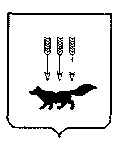 ПОСТАНОВЛЕНИЕАДМИНИСТРАЦИИ городского округа САРАНСКот   «    21   »    сентября    2018 г.                                                   			№ 2173  Об утверждении документации по внесению изменений в документацию по планировке территории, ограниченной улицами Титова, Республиканская, Гагарина и рекой Саранка в Ленинском районе г. Саранска, в части изменения проекта межевания территории, ограниченной улицами Мичурина, Гагарина, Фурманова, Филатова г. СаранскаВ  соответствии с Федеральным законом от 6 октября 2003 года  № 131-ФЗ                         «Об общих принципах организации местного самоуправления в Российской Федерации», статьями 45, 46 Градостроительного кодекса Российской Федерации, постановлением Главы Администрации городского округа Саранск от 2 июня                         2008 года № 820 «Об утверждении документации по проекту планировки территории, ограниченной улицами Титова, Республиканская, Гагарина и рекой Саранка в Ленинском районе г. Саранска» (с изменениями, внесенными постановлениями Администрации городского округа Саранск от 10 июля 2017 года № 1448, от 16 октября 2017 года № 2313, от 22 ноября 2017 года № 2669, от 27 июня                         2018 года № 1465, от 16 августа 2018 года № 1857), постановлением Администрации городского округа Саранск от 9 июля 2018 года № 1561                                               «О подготовке документации по внесению изменений в документацию по планировке территории, ограниченной улицами Титова, Республиканская, Гагарина и рекой Саранка в Ленинском районе г. Саранска, в части изменения проекта межевания территории, ограниченной улицами Мичурина, Гагарина, Фурманова, Филатова г. Саранска», с учетом публичных слушаний по внесению изменений в документацию по планировке территории, проведенных 21 августа  2018 года, заключения о результатах публичных слушаний, опубликованного                        12 сентября 2018 года, иных прилагаемых документов Администрация городского округа Саранск п о с т а н о в л я е т: 1. Утвердить документацию по внесению изменений в документацию по планировке территории, ограниченной улицами Титова, Республиканская, Гагарина и рекой Саранка в Ленинском районе г. Саранска, в части изменения проекта межевания территории, ограниченной улицами Мичурина, Гагарина, Фурманова, Филатова г. Саранска, согласно приложению к настоящему постановлению (заказчик – АО «Мордовская ипотечная корпорация»).2. Контроль за исполнением настоящего постановления возложить на Заместителя Главы городского округа Саранск – Директора Департамента перспективного развития Администрации городского округа Саранск. 3. Настоящее постановление вступает в силу со дня его официального опубликования.И.о. Главы городского округа Саранск				               А.В. Егорычев				     Приложение  к постановлению Администрации  городского округа Саранск от «21» сентября 2018 г. № 2173Состав документации по внесению изменений в документацию по планировке территории, ограниченной улицами Титова, Республиканская, Гагарина и рекой Саранка в Ленинском районе г. Саранска, в части изменения проекта межевания территории, ограниченной улицами Мичурина, Гагарина, Фурманова, Филатова г. Саранска№   п/пНаименование документа1Пояснительная записка2Графическая часть2.1Основная часть проекта межевания территории:2.1.1Чертеж межевания территории. Чертеж границ зон действия публичных сервитутов (1-й вариант, 1-й этап) М 1:5002.1.2Чертеж межевания территории. Чертеж границ зон действия публичных сервитутов (1-й вариант, 2-й этап) М 1:5002.1.3Чертеж межевания территории. Чертеж границ зон действия публичных сервитутов (1-й вариант, 3-й этап) М 1:5002.1.4Чертеж межевания территории. Чертеж границ зон действия публичных сервитутов (2-й вариант, 1-й этап) М 1:5002.1.5Чертеж межевания территории. Чертеж границ зон действия публичных сервитутов (2-й вариант, 2-й этап) М 1:5002.1.6Чертеж межевания территории. Чертеж границ зон действия публичных сервитутов (2-й вариант, 3-й этап) М 1:5002.1.7Чертеж межевания территории. Чертеж границ зон действия публичных сервитутов (2-й вариант, 4-й этап) М 1:5002.2Материалы по обоснования проекта межевания территории:2.2.1Схема расположения элемента планировочной структуры                                  (по материалам генерального плана г.о. Саранск, 2014 г.)2.2.2Чертеж границ существующих земельных участков. Чертеж местоположения существующих объектов капитального строительства М 1:5002.2.3Чертеж границ зон с особыми условиями использования территории М1:500